Дидактическая игра «Разноцветные прищепки».Цель:Учить детей правильно брать и открывать прищепку. Закреплять знания цветов.Развивать мелкую моторику рук, координацию действий обеих рук, зрительное восприятие, внимание, воображение.Воспитывать интерес, усидчивость, терпение.Материал: разные картонные картинки, набор цветных прищепок.Ход игры.Воспитатель предлагает игру сразу нескольким (2- 4) детям. Вначале игры дети должны освоить работу с прищепками (открывать- закрывать). Затем воспитатель показывает принцип действий, после этого дети самостоятельно выполняют эти действия (фото 1-4). 

 Фото 3.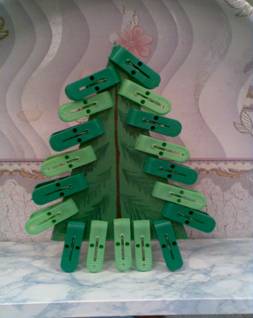 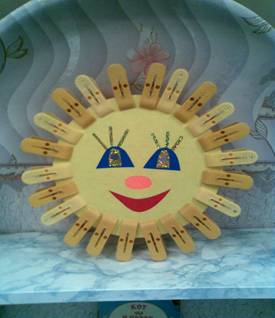 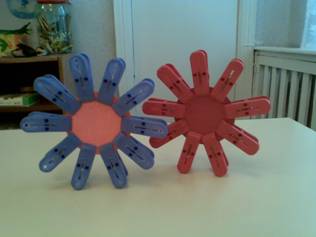 
Фото 4.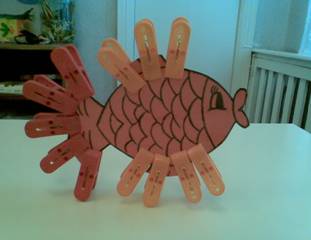 